Załącznik nr 10  – Wzór oświadczenia pracownika o bezstronnościOŚWIADCZENIE PRACOWNIKA O BEZSTRONNOŚCIOświadczam, że nie zachodzi żadna z okoliczności, o których mowa w art. 24 § 1 i 2 ustawy z dnia 14 czerwca 1960 r. - Kodeks postępowania administracyjnego, powodujących wyłączenie mnie z udziału w wyborze projektów tj., że:nie jestem wnioskodawcą/partnerem/ami ani nie pozostaję/wałam/wałem z wnioskodawcą/partnerem/ami w takim stosunku prawnym lub faktycznym, że wynik oceny może mieć wpływ na moje prawa i obowiązki;nie pozostaję i nie byłem/am w związku małżeńskim, w stosunku pokrewieństwa lub powinowactwa do drugiego stopnia z wnioskodawcą/partnerem/ami lub członkami organów zarządzających lub organów nadzorczych wnioskodawcy/partnera/ów;nie jestem i nie byłem/am związany/-a z wnioskodawcą/partnerem/ami z tytułu przysposobienia, kurateli lub opieki;nie jestem i nie byłem/am przedstawicielem wnioskodawcy/partnera/ów ani nie pozostaję i nie byłem/am w związku małżeńskim, w stosunku pokrewieństwa lub powinowactwa do drugiego stopnia z przedstawicielem wnioskodawcy/partnera, ani nie jestem i nie byłem/am związany/a z przedstawicielem wnioskodawcy/partnera/ów z tytułu przysposobienia, kurateli lub opieki;nie byłem/am i nie pozostaję z wnioskodawcą/partnerem/ami w stosunku podrzędności służbowej.Jestem świadomy/-a, że przesłanki wymienione w lit. b-d powyżej dotyczą także sytuacji, gdy ustało małżeństwo, kuratela, przysposobienie lub opieka.Oświadczam, że według mojej wiedzy w stosunku do wnioskodawcy/ów/Partnera/ów projektu (jeśli dotyczy), nie zachodził i nie zachodzi konflikt interesu, o którym mowa w art. 61 ROZPORZĄDZENIA PARLAMENTU EUROPEJSKIEGO I RADY (UE, Euratom) 2018/1046 z dnia 18 lipca 2018 r. w sprawie zasad finansowych mających zastosowanie do budżetu ogólnego Unii, zmieniającego rozporządzenia (UE) nr 1296/2013, (UE) nr 1301/2013, (UE) nr 1303/2013, (UE) nr 1304/2013, (UE) nr 1309/2013, (UE) nr 1316/2013, (UE) nr 223/2014 i (UE) nr 283/2014 oraz decyzję nr 541/2014/UE, a także uchylającego rozporządzenie (UE, Euratom) nr 966/2012.W przypadku powzięcia informacji o istnieniu jakiejkolwiek okoliczności mogącej budzić uzasadnione wątpliwości, co do mojej bezstronności w odniesieniu do przekazanego mi do oceny projektu, zobowiązuję się do niezwłocznego jej zgłoszenia na piśmie instytucji, w której dokonywana jest ocena projektu........................................................., dnia.............................. r.(miejscowość)...........................................................(podpis)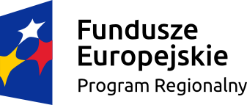 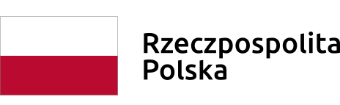 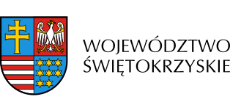 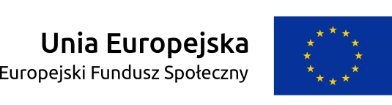 Imię i nazwisko:Instytucja przyjmująca projekt:Nr konkursu: